 & 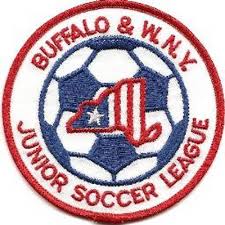 Junior Soccer League2019 Annual General MeetingSeptember 30, 2019Roll Call of Member RepresentativesApproval of Minutes AGM of 10-15-18Treasurer’s Report
Recognition and Reports of Related Organizations	District Commissioner-NYSWYSA		 Referee Unit					
	Upstate Women’s League			Epic Center			
	Buffalo District Soccer League		OtherLeague Reports	1. 2019 Discipline Report	2. 2020 Play Dates-See Website	3. 2020 Registration Fees (See other side)	4. 2020 Renewal of Referee Assignment Agreement	5. 2020 Field Permit Updates	6. 2020 Revised Policy & Procedure	7. 2020 Play Season Potential Changes (See other side)Corporate Governance Matters	1. Board Vacancy-Marty Ott appointed unanimously at 9-16-19 Board Meeting	2. NYS Workers Comp Issues	3. Non-Member Club team participation/registration for League play-No Further Action	4.  Club SoccerNew Business:Election of Board Members- Vice President, Secretary, Member-at-LargeProject Play:WNY InitiativeAdjournmentNext League Information Meeting:  February 3, 2020 7:30PM (specific location TBD)2019-2020 League Information Meeting ScheduleFebruary 3, 2020 	7:30PM
April 27, 2020     	7:30PM
August 10, 2020	7:30PM2020 Annual General MeetingOct. 5, 2020   		7:30PM	2020 Play Season Potential Changes 1. Offering a true 8U Division2. Team Naming Convention3. Roster size adjustment at 8U-12U4. Limited Rescheduling5. Pregame Handshake between teams rather than postgame6. Preseason Alignment Appeal Meetings                  B&WNYJSL FEES                  AGE GROUP2018201920208U-2012XXTBD 10U-2010$700 $640 TBD 11U-2009$700 $650 TBD 12U-2008$700 $650 TBD 13U-2007$780 $700 TBD 14U-2006$780 $700 TBD 15U-2005$710 $740 TBD 16U-2004$710 $740 TBD 17U-2003$730 $750 TBD 19U-2001$730 $750 TBD 